Semaine du 1er au 7 octobre 2018Cette semaine à la Télévision Communautaire de la région des Appalaches :Visionnez nos émissions via Nous TV (canal 9 – HD555),  vidéotron 609 ou directement sur notre site web:  www.tvcra.com * La TVCRA tiens à remercier tous ses partenaires qui rendent possible la réalisation de sa mission.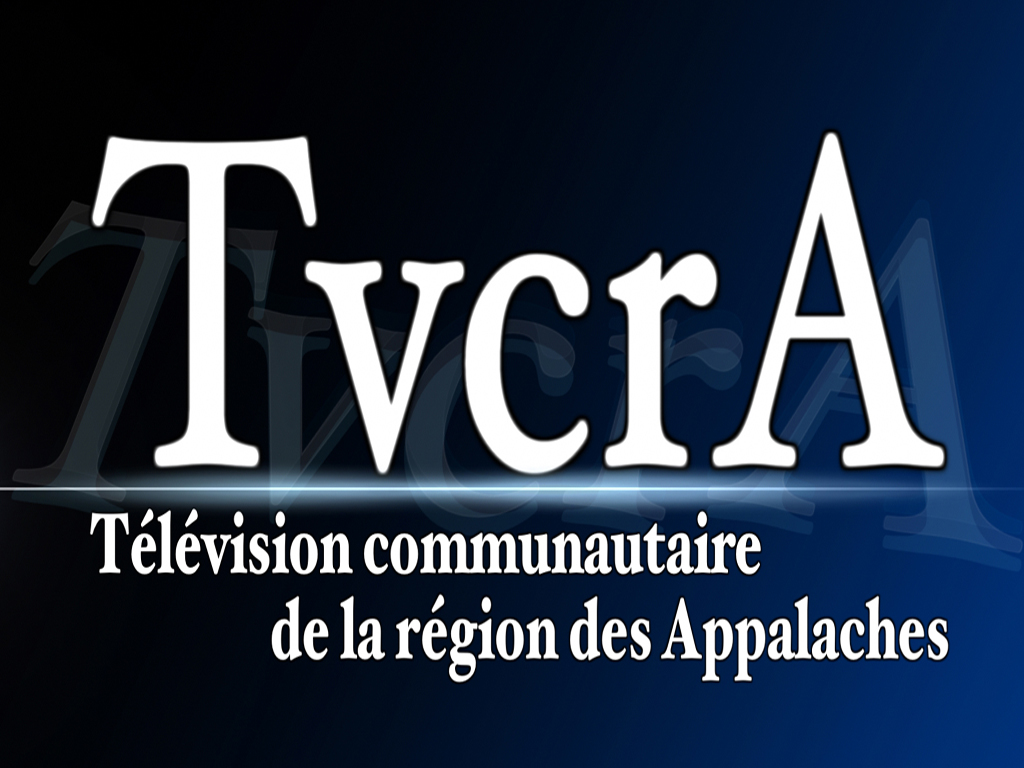 Le Touche-à-toutPierre Sévigny reçoit cette semaine Mme Rita Gosselin de l’organisme Albatrosainsi que Lucie Rochefort de l’organisme  La Croisée Diffusion :  	Lundi : 22h00Mardi : 8h00Mercredi : 8h00 et 22h00Jeudi : 8h00 Vendredi: 8h00 et 22h00Samedi : 9h30 et  22h00Dimanche 14h30Appalaches en quelques motsNelson Fecteau nous présente son bulletin hebdomadaire des actualités locales et régionales.Diffusion :		Mardi : 19h30Mercredi & jeudi : 18h00Vendredi: 12h00 Samedi : 10h00Objectif  2018 Jean-Philip Turmel fait le tour des 19 municipalités de la MRC des Appalaches grâce à ses entrevues avec les maires, mairesses et intervenants de la région. L’invité de la semaine: M. Marc-Alexandre Brousseau, maire de Thetford Mines* La production de cette émission est rendue possible grâce à un partenariat avec la Société d’aide au développement des collectivités de l’amiante (SADC).Diffusion:		Mardi: 12H00	Mercredi & jeudi : 20h00Samedi: 11h00 et 20h30Dimanche : 18h00RencontresThérèse Sheffield rencontre Alain Rajotte du Cegep de ThetfordDiffusion :		Mardi : 20h30Jeudi : 22h00Vendredi : 22h30 Samedi : 10h30 et 17h00 Zoom AppalachesÉmission d’information sur divers événements marquants dans la MRC des Appalaches. Cette semaine on parle du cannabis au travail et des enjeux à considérer pour les employeurs.Diffusion: 	Lundi & jeudi : 22h30Samedi : 9h00 et 22h30Bingo + SalonTous les lundis, jouez au bingo dans le confort de votre salon! Plus de 925,00$ sont distribués à chaque semaine!Diffusion :Lundi : 18h00 à 20h00Avis de décèsTous les jours de la semaine, la TVCRA diffuse les avis de décès* La production de cette émission est rendue possible grâce à un partenariat avec la Maison Gamache et NadeauDiffusion :Du lundi au vendredi 15h45 à 16h00